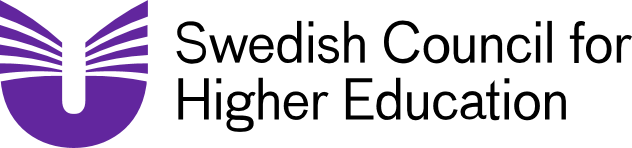 Agendatca@uhr.sewww.uhr.seContact PersonAgenda Creating Contacts for Accredited Organisations 3Date: 25-28 April 2023Location: The Radisson Blue Hotel, HelsingborgWelcome to this TCA-event! What has happened since you had your accreditation approved? Where are you now? How are things working? What would you need to proceed, to continue, to increase impact and quality? What about you contacts and partners? The days in Helsingborg will guide you to exchanges of experience, to new partners, to old partners, to new information and to attempts to try to lift your “burning questions”, at this stage of the accreditation. The event is part of the long-term TCA for accreditation and will do its best to cover as much as possible of project manager support, guidance, and development for your accreditation.Tuesday 25th of AprilWednesday 26th of AprilThursday 27th of AprilFriday 28th of April NB: The seminar requires full participation. You are not allowed to leave before lunch on the third day. The activities and the outcomes are built on your complete participation. Please book your travels accordingly.A space for the possibility of asking general questions directly to the NA staff will be created on Thursday afternoon and Friday morning. Welcome!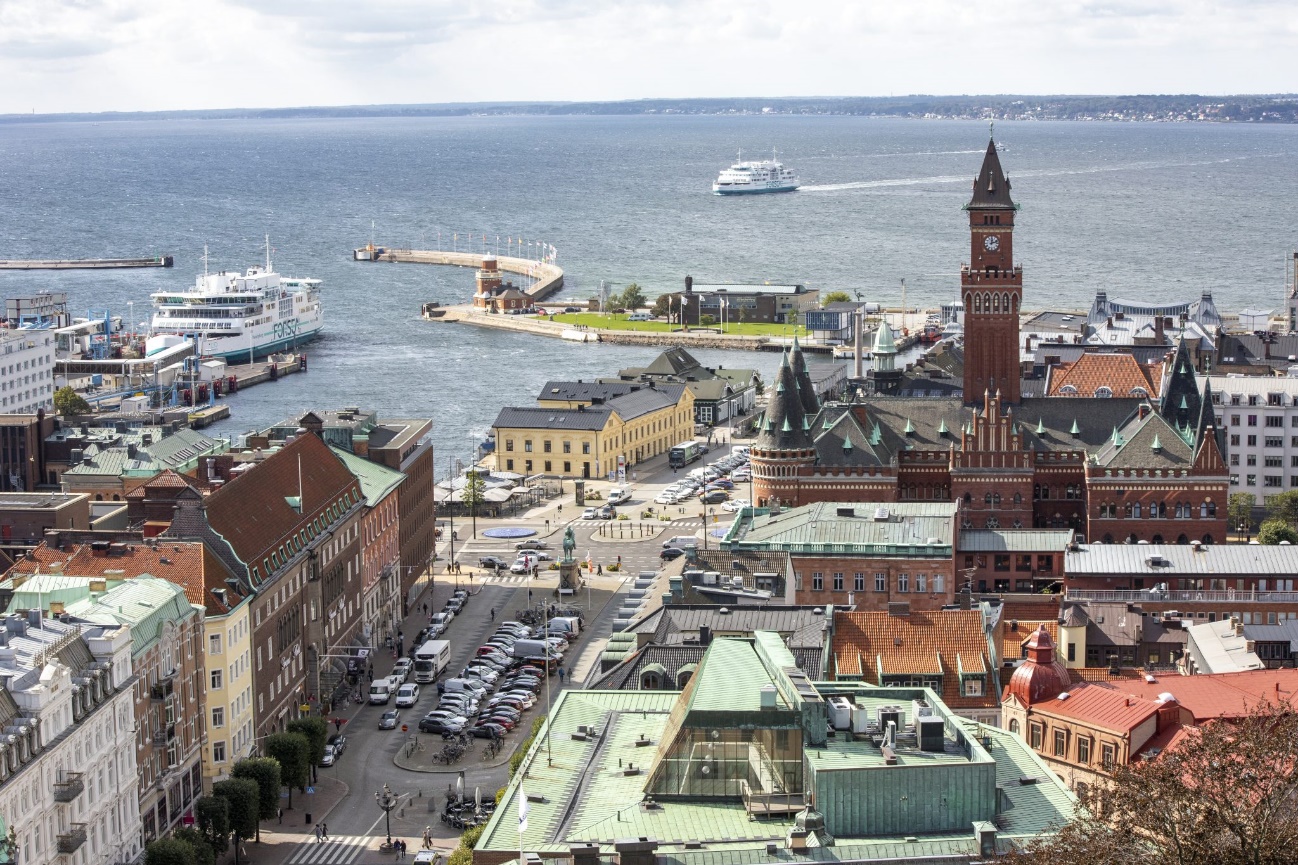 From 17 hrs Check in and registration at the hotel18.30Welcome!  Bo Hellström, Ingrid Gran and Nichlas Malmdahl Mingle bingo to get to know each other 19.30Dinner at the Radisson Blue 08.30 Good morning! Are you awake? Bo Hellström09.00Arjan Verdooren:“Inclusion in theory and practise”, keynote 09.45-10.10Coffee break10.10The Carousell, a practical exercise11.40An example from real life: what is inclusion?12.15Lunch at the Radisson 13.15-16.00Group discussions according to the questions in the Carousell, coffee break in between16.00-17.00“Grey of the day” – what did you learn? What to disseminate?17.00Free time19.30Dinner at the Radisson08.30 Good morning! Are you awake? Bo Hellström09.00Study visits in schools and organisations in Helsingborg – off you go!12.00Lunch at the Radisson13.00Group discussions following yesterday´s exercises and today´s study visits. What will come out from these discussions? Coffee in between16.00 -17.00Cultural activity – guided tour in Helsingborg in groups, free time after the guided tour19.30 Dinner with a quiz 08.30 Good morning! Are you awake? Bo Hellström08.45Information from the different National Agencies09.15Open space – “this we can offer, this we need”11.15“Remember the future” and “What happens now?”12.00 Lunch at the Radisson 13.00End of seminar